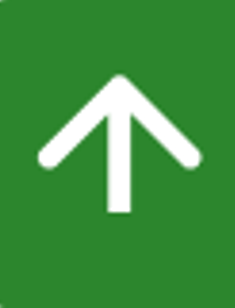 04/09/2023    S169I.II.VI.VII.Polska-Inowrocław: Produkty do żywienia pozajelitowego2023/S 169-531677SprostowanieOgłoszenie zmian lub dodatkowych informacjiDostawy(Suplement do Dziennika Urzędowego Unii Europejskiej, 2023/S 149-472212)Podstawa prawna:Dyrektywa 2014/24/UESekcja I: Instytucja zamawiająca/podmiot zamawiającyI.1)Nazwa i adresyOficjalna nazwa: Szpital Wielospecjalistyczny im. dr. Ludwika Błażka w Inowrocławiu
Krajowy numer identyfikacyjny: NIP: 556-22-39-217
Adres pocztowy: ul. Poznańska 97
Miejscowość: Inowrocław
Kod NUTS: PL Polska
Kod pocztowy: 88-100
Państwo: Polska
E-mail: zam.pub@szpitalino.pl
Tel.: +48 523545587
Faks: +48 523574667
Adresy internetowe: 
Główny adres: www.platformazakupowa.pl
Adres profilu nabywcy: www.bip.pszozino.lo.plSekcja II: PrzedmiotII.1)Wielkość lub zakres zamówieniaII.1.1)Nazwa:Preparaty do żywienia dojelitowego i pozajelitowegoNumer referencyjny: D-38/2023II.1.2)Główny kod CPV33692200 Produkty do żywienia pozajelitowegoII.1.3)Rodzaj zamówieniaDostawyII.1.4)Krótki opis:1) Przedmiot zamówienia stanowi dostawę preparatów do żywienia dojelitowego i pozajelitowego na potrzeby Szpitala Wielospecjalistycznego w Inowrocławiu w okresie 24 m-cy2) Zamawiający dopuszcza możliwość składania ofert częściowych3) Przedmiot zamówienia został podzielony i opisany w 52 częściach4) Każda część zamówienia określona będzie dalej w SWZ mianem – „Zadanie”. Każde z nich zostało oznaczone w dokumentacji jako Zadanie i oznaczone numeracją 1 poz. od 1 do 47, oraz zadanie 2,3,4,5,65) Zamawiający w Pakiecie nr 1 dopuszcza możliwość składania ofert na poszczególne pozycje, których jest 47. 6) Ilości podane w Załączniku nr 2 stanowią szacunkowe zużycie i mogą ulec zmniejszeniu do 20% niewykorzystanej ilości, nie stanowiąc zobowiązania Zamawiającego do jej pełnej realizacji, ani też podstawy do dochodzenia przez Wykonawcy roszczeń odszkodowawczych z tytułu niewykorzystania maksymalnej wartości zamówienia.7) Miejsce realizacji zamówienia: Szpital Wielospecjalistyczny im. drSekcja VI: Informacje uzupełniająceVI.5)Data wysłania niniejszego ogłoszenia:30/08/2023VI.6)Numer pierwotnego ogłoszeniaNumer ogłoszenia w Dz.Urz. UE – OJ/S: 2023/S 149-472212Sekcja VII: ZmianyVII.1)Informacje do zmiany lub dodania VII.1.2)Tekst, który należy poprawić w pierwotnym ogłoszeniuNumer sekcji: III.1.3Zamiast: Zamawiający uzna, że wykonawca spełnia warunek w zakresie zdolności technicznej lub zawodowej jeżeli: w okresie ostatnich 3 lat przed upływem terminu składania ofert albo wniosków o dopuszczenie do udziału w postępowaniu, a jeżeli okres prowadzenia działalności jest krótszy – w tym okresie, zrealizował co najmniej jedną dostawę o wartości: 1) 800.000,00 zł dla pakietu: 12) 400,00 zł dla pakietu: 23) 70.000,00 zł dla pakietu: 34) 60.000,00 zł dla pakietu: 45) 160.000,00 zł dla pakietu: 56) 60.000,00 zł dla pakietu: 6Powinno być: Zamawiający uzna, że wykonawca spełnia warunek w zakresie zdolności technicznej lub zawodowej jeżeli: w okresie ostatnich 3 lat przed upływem terminu składania ofert albo wniosków o dopuszczenie do udziału w postępowaniu, a jeżeli okres prowadzenia działalności jest krótszy – w tym okresie, zrealizował co najmniej jedną dostawę o wartości: 1) 3.000 zł dla pakietu: 1poz. 1, 10, 15, 23, 4630.000 zł dla poz. 2, 3, 6, 710.000 zł dla poz. 4, 86.000 zł dla poz. 5, 9, 12, 16, 22, 24, 25, 26, 27, 3212.000 zł dla poz.14, 21, 30, 31, 36, 39, 41, 43, 441.200 zł dla poz. 11, 13, 17, 34, 3770.000 zł dla poz. 18, 1955.000 zł dla poz. 29, 40350 zł dla poz. 33150 zł dla poz. 35, 300 zł dla poz. 3820.000 zł dla poz. 20, 28, 42130.000 zł dla poz. 45500 zł dla poz. 47 2) 400,00 zł dla pakietu: 23) 70.000,00 zł dla pakietu: 34) 60.000,00 zł dla pakietu: 45) 160.000,00 zł dla pakietu: 56) 60.000,00 zł dla pakietu: 6VII.2)Inne dodatkowe informacje: